Od:  Odesláno: 	středa 9. srpna 2023 15:05  Komu:  Předmět: 	RE: Objednávka - nákup a dodání diskového pole, OS JBC  Dobrý den paní  potvrzujeme přijetí Vaší objednávky č. 2023/OBJ/33 ze dne 9.8.2023  na 1 ks diskového pole v celkové výši  360 580,00 Kč podle podmínek Rámcové kupní dohody Spr 673/2023.  Děkuji     S přátelskými pozdravy  obchod  +420 727 921 129  www.dataforce.cz  Data Force, s.r.o.  Lužná 716/2  160 00 Praha 6 – Vokovice  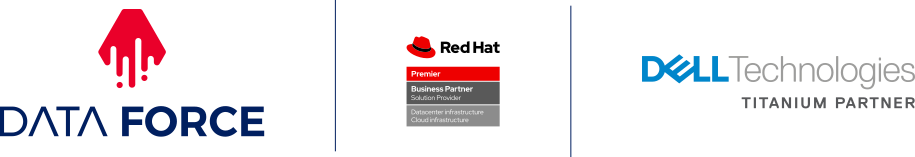 